Contexte professionnelIl est possible de créer les comptes fournisseurs à partir de la gestion commerciale ou à partir de la comptabilité. Nous souhaitons que le numéro des comptes auxiliaires fournisseurs commencent par la lettre F et soient suivis du nom du fournisseur (Exemple : ALF-ART => FALFAR). Cette de numérotation est plus facile à identifier qu’un numéro (401001). Cette numérotation alphabétique doit être réalisée dans l’application comptable. Pour cette raison, nous allons commencer par créer les comptes en comptabilité, puis les paramétrer plus en détail dans la gestion commerciale.Travail à faireA. Créer les comptes fournisseurs (Comptabilité)1. Ouvrez la comptabilité et créez les comptes fournisseurs suivants (1) :2. Fermez la comptabilitéB. Paramétrer les comptes fournisseurs (Gestion commerciale)3. Ouvrez la gestion commerciale et paramétrez les fournisseurs (2)Imprimez la liste des fournisseurs dans un fichier PDF (5)PGI – Gestion commercialeMission 8 – Saisir les fournisseursPGI – Gestion commercialeMission 8 – Saisir les fournisseurs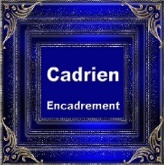 Durée : 40’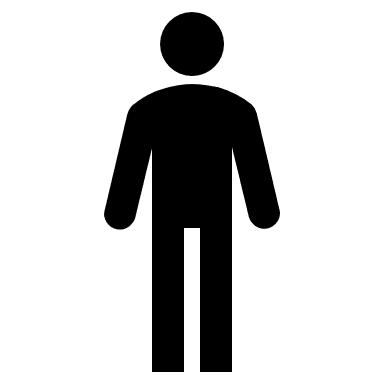 SourceSourceComptes fournisseursComptes fournisseursComptes fournisseursComptes fournisseursN° compte auxiliaireOnglet : ComptableNatureOnglet : ComptableNom du fournisseurOnglet : CoordonnéesOnglet : RèglementsFALFARFournisseursALFARTActiver la case : Tiers payeurFVINEXFournisseursVINEXActiver la case : Tiers payeurFARTOTFournisseursARTOTALActiver la case : Tiers payeurBase FournisseursBase FournisseursBase FournisseursBase FournisseursBase FournisseursBase FournisseursALF-ARTOnglet : GénéralAdresse : 15 rue Alain49000 AngersPays : FranceRégion : Pays de la LoireVINEXOnglet : GénéralAdresse : 18 Ch. Des Dames38000 GRENOBLE Pays : FranceRégion : Rhône AlpesALF-ARTOnglet : RèglementsMode règl. : CHQ 30 JFDMExigibilité TVA : sur les débitsCrédit demandé : 20 000 €Crédit accordé : 20 000 €Plafond autorisé : 20 000 €Régime fiscal : France SoumisVINEXOnglet : RèglementsMode règl. : CHQ 30 JFDMExigibilité TVA : sur les débitsCrédit demandé : 20 000 €Crédit accordé : 20 000 €Plafond autorisé : 20 000 €Régime fiscal : France SoumisALF-ARTOnglet : ExpéditionsMode expédition : RouteVINEXOnglet : ExpéditionsMode expédition : RouteARTOTALOnglet : GénéralAdresse : 115 Sloane StreetSW1X SPJ LondonPays : Royaume unie Nationalité : BritanniqueARTOTALOnglet : RèglementsMode Règl. : CHQ comptantExigibilité TVA : sur les débitsCrédit demandé : 15 000 €Crédit accordé : 15 000 €Plafond autorisé : 15 000 €Régime fiscal : Intracom.ARTOTALOnglet : ExpéditionsMode expédition : Route